AROGUNDADE 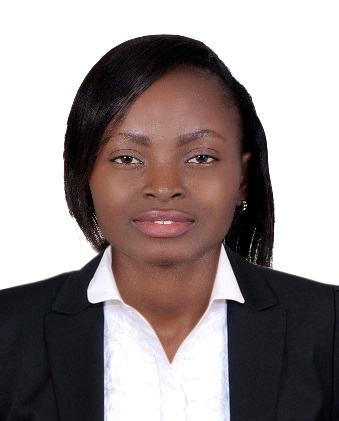 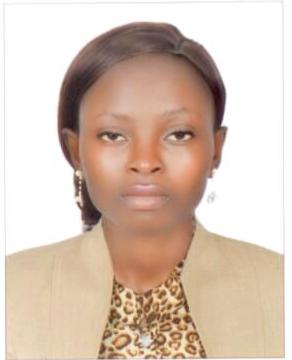 AROGUNDADE.338190@2freemail.com OBJECTIVEMy broad career objective is to join a company that offers me a stable and positive atmosphere and inspires me to enhance and therefore to innovate the work culture for the betterment of all parties concerned.The specific objectives are as follows:Firstly, To build a long-term career .Furthermore, To use my skills in the best possible way for achieving the company’s goals.To enhance my professional skills in a dynamic and stable workplace.To solve problems in an effective/creative manner in a challenging position.In short, I am seeking a responsible job with an opportunity for professional challenges.EDUCATIONEleta High School, Oju odo Academy Ibadan (WAEC O' Levels)Oyo State, Nigeria        							2002 - 2008Emmanuel Alayande college of Education                                                     2008 – 2011Oyo, Oyo State, NigeriaInfonet Institute(Leadership & Customer Sales Rep) UAE, Dubai, Karama centre                                                                           2016WORK EXPERIENCE*HBT TRADING LLC, DUBAI, UAE
POSITION:                     Assistant   Administrator                    (2015 - PRESENT)Main ResponsibilitiesResponsible for delivering a friendly service, smiling, greeting and making eye contact with every customer that comes to the store. Playing an active role in providing a positive customer experience and driving sales.

Main Achievement- Acquired hands on knowledge on stock management and inventory - Demonstrating good product knowledge to customers on key promotions and offers.Reasons for LeavingCompany close down to relocate to another country*KAYFI AGRO CHEMICAL STORE, NIGERIA                POSITION: Customer Care Representative                     (2014 - 2015)Main Responsibilities- Pitching to potential clients over the phone, face to face and via email- Seeking out new business and establishing new business relationships- Accountability for client proposals, contracts and further documentation.
- Responding to tenders in a timely manner

Main Achievement- Acquired hands on knowledge of cold calling and negotiation skills - Acquired hands on knowledge of customer care Reasons for LeavingMigrated to UAE.*KING & QUEEN BABY STORE, NIGERIA.POSITION: Customer Care Attendant (2012 - 2014)A mega store for baby and mother care products.Main Achievement- Consistent top performer- Winning Sales Person of the month 5 times -Achieved highest billings over the year.Reasons for LeavingGot a more challenging OfferPERTINENT SKILLS
- Confident and authoritative speaker
- High level of confidence in your own abilities
- Self-motivated
- Ambitious, resilience and persistence- Proficient skills in Technical Report Writing.- Proficient Skills in Organization of data (Document Representation & Document Description)
- Quick Learner- Relevant computer skills including ability to make use of Microsoft Office packages i.e. MS Office, Excel and PowerPoint.In all, I am a good listener with solid work ethic and a burning desire to excel. I meet deadlines and enjoy a fast-paced environment. I work effectively under adverse and sometimes stressful conditions.PERSONAL DETAILSDate of Birth: 21st September, 1987
Nationality: NigerianVisa Status: Employment Visa DECLARATIONI certify that the above given information are true and correct to the best of my knowledge and ability. If given a chance to serve you. I assure you that I will execute my duties for the total satisfaction of my superiors.